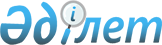 О внесении изменений и дополнений в приказ Министра образования и науки Республики Казахстан от 18 октября 2018 года № 578 "Об утверждении Типовых правил приема на обучение в организации образования, реализующие образовательные программы технического и профессионального образования"Приказ Министра образования и науки Республики Казахстан от 12 мая 2020 года № 197. Зарегистрирован в Министерстве юстиции Республики Казахстан 12 мая 2020 года № 20624
      ПРИКАЗЫВАЮ:
      1. Внести в приказ Министра образования и науки Республики Казахстан от 18 октября 2018 года № 578 "Об утверждении Типовых правил приема на обучение в организации образования, реализующие образовательные программы технического и профессионального образования" (зарегистрирован в Реестре государственной регистрации нормативных правовых актов под № 17705, опубликован 15 ноября 2018 года в Эталонном контрольном банке нормативных правовых актов Республики Казахстан в электронном виде) следующие изменения и дополнения:
      заголовок изложить в следующей редакции:
      "Об утверждении Типовых правил приема на обучение в организации образования, реализующие образовательные программы технического и профессионального, послесреднего образования";
      преамбулу изложить в следующей редакции:
      "В соответствии с подпунктом 11) статьи 5 Закона Республики Казахстан от 27 июля 2007 года "Об образовании" и подпунктом 1) статьи 10 Закона Республики Казахстан от 15 апреля 2013 года "О государственных услугах" ПРИКАЗЫВАЮ:";
      пункт 1 изложить в следущей редакции:
      "1. Утвердить прилагаемые Типовые правила приема на обучение в организации образования, реализующие образовательные программы технического и профессионального, послесреднего образования.";
      в Типовых правилах приема на обучение в организации образования, реализующие образовательные программы технического и профессионального образования, утвержденных указанным приказом:
      заголовок изложить в следующей редакции:
      "Типовые правила приема на обучение в организации образования, реализующие образовательные программы технического и профессионального, послесреднего образования";
      пункты 1 и 2 изложить в следущей редакции:
      "1. Настоящие Типовые правила приема на обучение в организации образования, реализующие образовательные программы технического и профессионального, послесреднего образования (далее – Правила) разработаны в соответствии с подпунктом 11) статьи 5 Закона Республики Казахстан от 27 июля 2007 года "Об образовании" и подпунктом 1) статьи 10 Закона Республики Казахстан от 15 апреля 2013 года "О государственных услугах" (далее - Закон), которые определяют порядок приема на обучение в организации образования, реализующие образовательные программы технического и профессионального, послесреднего образования (далее – организации образования).
      2. В организации образования, реализующие образовательные программы технического и профессионального образования принимаются граждане Республики Казахстан, иностранные граждане и лица без гражданства, имеющие начальное (для подготовки кадров по специальности "Хореографическое искусство", (квалификация "Артист балета"), основное среднее, общее среднее, техническое и профессиональное, послесреднее, высшее образование, а также лица с особыми образовательными потребностями с документом (свидетельство, аттестат) об образовании.
      В организации образования, реализующие образовательные программы послесреднего образования принимаются граждане Республики Казахстан, иностранные граждане и лица без гражданства, имеющие общее среднее (среднее общее), техническое и профессиональное (начальное профессиональное и среднее профессиональное), послесреднее, высшее (высшее профессиональное) образование, а также лица с особыми образовательными потребностями с документом (свидетельство, аттестат) об образовании.";
      пункты 8 и 9 изложить в следующей редакции:
      "8. Прием заявлений лиц на обучение в организации образования осуществляется:
      1) по образовательным программам технического и профессионального, послесреднего образования предусматривающим подготовку специалистов среднего звена и прикладного бакалавра на очную форму обучения – с 20 июня по 25 августа календарного года, на вечернюю и заочную формы обучения – с 20 июня по 20 сентября календарного года, по специальностям искусства и культуры – с 20 июня по 20 июля календарного года;
      2) по образовательным программам технического и профессионального образования, предусматривающим подготовку квалифицированных рабочих кадров – с 20 июня по 27 августа календарного года, на вечернюю форму обучения – с 20 июня по 20 сентября календарного года.
      9. Для получения государственной услуги услугополучатель обращается в организацию образования (далее – услугодатель), либо на веб-портал "электронного правительства" (далее – портал) и предоставляет пакет документов согласно стандарту государственной услуги "Прием документов в организации технического и профессионального, послесреднего образования" (далее - Стандарт) согласно приложению 4 к настоящим Правилам.
      Перечень основных требований к оказанию государственной услуги, включающий характеристики процесса, форму, содержание и результат оказания услуги, а также иные сведения с учетом особенностей предоставления государственной услуги приведен в стандарте государственной услуги согласно приложению 4 к настоящим Правилам.
      Лица, поступающие на специальность "Хореографическое искусство" дополнительно проходят медицинскую комиссию в организации образования.
      Документы для поступления предъявляются лично поступающим или его законными представителями.
      Лица, поступающие на учебу в организации образования, для которых предусматривается квота приема, представляют документы, подтверждающие категорию.";
      дополнить пунктами 9-1, 9-2, 9-3 и 9-4 следующего содержания:
      "9-1. Сотрудник услугодателя осуществляет прием пакета документов, их регистрацию и выдачу расписки услугополучателю о приеме пакета документов в день поступления заявления либо в случае предоставления услугополучателем неполного пакета документов и (или) документов с истекшим сроком действия, отказывает в приеме документов и выдает расписку согласно приложению 6 к настоящим Правилам.
      9-2. В случае подачи документов через Портал в "личном кабинете" услугополучателя отображается информация о статусе рассмотрения запроса на оказание государственной услуги, а также уведомление с указанием даты и времени получения результата государственной услуги.
      Сотрудник услугодателя в день поступления осуществляет регистрацию заявления и направляет его на исполнение ответственному структурному подразделению. В случае поступления заявления после окончания рабочего времени, в выходные и праздничные дни согласно трудовому законодательству Республики Казахстан, заявление регистрируется следующим рабочим днем.
      В случае предоставления услугополучателем неполного пакета документов и (или) документов с истекшим сроком действия, сотрудник ответственного структурного подразделения услугодателя направляет мотивированный отказ в дальнейшем рассмотрении заявления на бумажном носителе или в случае подачи документов через Портал в "личный кабинет" услугополучателя в форме электронного документа, удостоверенного электронной цифровой подписью уполномоченного лица услугодателя согласно приложению 6 к настоящим Правилам.
      При предоставлении услугополучателем полного пакета документов сотрудник ответственного структурного подразделения услугодателя направляет услугополучателю уведомление о принятии документов в организации технического и профессионального, послесреднего образования согласно приложению 5 к настоящим Правилам.
      9-3. Услугодатель обеспечивает внесение сведений о стадии оказания государственной услуги в информационную систему мониторинга оказания государственных услуг в порядке, установленном уполномоченным органом в сфере информатизации, согласно подпункту 11) пункта 2 статьи 5 Закона.
      9-4. Жалоба на решение, действия (бездействие) услугодателя по вопросам оказания государственных услуг может быть подана на имя руководителя услугодателя, в уполномоченный орган по оценке и контролю за качеством оказания государственных услуг в соответствии с законодательством Республики Казахстан.
      Жалоба услугополучателя, поступившая в адрес услугодателя, в соответствии с пунктом 2 статьи 25 Закона Республики Казахстан "О государственных услугах" подлежит рассмотрению в течение 5 (пяти) рабочих дней со дня ее регистрации.
      Жалоба услугополучателя, поступившая в адрес уполномоченного органа по оценке и контролю за качеством оказания государственных услуг, подлежит рассмотрению в течение 15 (пятнадцати) рабочих дней со дня ее регистрации.
      В случаях несогласия с результатами оказания государственной услуги услугополучатель обращается в суд в установленном законодательством Республики Казахстан порядке.";
      часть первую пункта 12 изложить в следующей редакции:
      "12. Вступительные экзамены для поступающих на обучение по образовательным программам технического и профессионального, послесреднего образования предусматривающим:
      подготовку специалистов среднего звена и имеющих:
      1) начальное образование (при приеме для подготовки кадров только по специальности "Хореографическое искусство", (квалификация "Артист балета") проводятся по двум предметам в объеме общеобразовательных учебных программ начального образования (казахский язык или русский язык) и творческим экзаменам;
      2) основное среднее образование (основное общее) - по двум предметам в объеме общеобразовательных учебных программ основного среднего образования (казахский или русский язык и предмет по профилю специальности);
      3) техническое и профессиональное, послесреднее, высшее образование, соответствующее профилю специальности, проводятся в форме собеседования;
      подготовку специалистов среднего звена, прикладного бакалавра и имеющих:
      1) общее среднее образование проводятся по трем предметам (казахский язык или русский язык, история Казахстана и предмет по профилю специальности);
      2) техническое и профессиональное, послесреднее, высшее образование, не соответствующее профилю специальности, проводятся по профильному предмету специальности.";
      часть первую пункта 13 изложить в следующей редакции:
      "13. Для лиц, поступающих на обучение по образовательным программам технического и профессионального, послесреднего образования предусматривающим подготовку специалистов среднего звена и прикладного бакалавра, вступительные экзамены проводятся: на очную форму обучения - с 1 по 27 августа календарного года, на вечернюю и заочную формы обучения - с 1 августа по 28 сентября календарного года; по специальностям искусства и культуры специальные или творческие экзамены проводятся – с 21 по 28 июля календарного года.";
      пункт 16 изложить в следующей редакции:
      "16. Перечень общеобразовательных предметов по профилю специальностей технического и профессионального образования определяется согласно приложению 1 к настоящим Правилам.
      Перечень общеобразовательных предметов по профилю специальностей послесреднего образования определяется согласно приложению 3 к настоящим Правилам.";
      часть первую пункта 30 изложить в следующей редакции:
      "30. Зачисление в состав обучающихся по образовательным программам технического и профессионального, послесреднего образования предусматривающим подготовку специалистов среднего звена, прикладного бакалавра проводится:
      1) на очную форму обучения - с 25 по 31 августа календарного года;
      2) на вечернюю и заочную формы обучения - с 15 по 30 сентября календарного года.";
      часть первую пункта 31 изложить в следующей редакции:
      "31. Зачисление в организации образования по образовательным программам технического и профессионального, послесреднего образования предусматривающим подготовку специалистов среднего звена, прикладного бакалавра производится по специальностям, языкам обучения на открытом заседании приемной комиссии.";
      пункт 32 изложить в следующей редакции:
      "32. Информация о результатах зачисления доводится до сведения поступающих на очную форму обучения, предусматривающих подготовку специалистов среднего звена и прикладного бакалавра – по 31 августа календарного года, подготовку квалифицированных рабочих кадров – по 10 сентября календарного года, на вечернюю и заочную формы обучения – по 30 сентября календарного года, приемными комиссиями путем размещения на информационных стендах или на интернет ресурсах организации образования.";
      дополнить приложениями 3, 4, 5, и 6 к Типовым правилам приема на обучение в организации образования, реализующие образовательные программы технического и профессионального, послесреднего образования согласно приложениям 1, 2, 3 и 4 к настоящему приказу.
      2. Признать утратившими силу некоторые приказы Министра образования и науки Республики Казахстан согласно приложению 5 к настоящему приказу.
      3. Департаменту технического и профессионального образования Министерства образования и науки Республики Казахстан в установленном законодательством порядке обеспечить:
      1) государственную регистрацию настоящего приказа в Министерстве юстиции Республики Казахстан;
      2) размещение настоящего приказа на интернет-ресурсе Министерства образования и науки Республики Казахстан после его официального опубликования;
      3) в течение десяти рабочих дней после государственной регистрации настоящего приказа в Министерстве юстиции Республики Казахстан представление в Юридический департамент Министерства образования и науки Республики Казахстан сведений об исполнении мероприятий, предусмотренных подпунктами 1) и 2) настоящего пункта.
      4. Контроль за исполнением настоящего приказа возложить на курирующего вице-министра образования и науки Республики Казахстан.
      5. Настоящий приказ вводится в действие по истечении десяти календарных дней после дня его первого официального опубликования.
      "СОГЛАСОВАН"
Министерство цифрового развития,
инноваций и аэрокосмической промышленности
Республики Казахстан Перечень общеобразовательных предметов по профилю специальностей послесреднего образования
      Примечание*: наименование профильного предмета определяется организацией образования в зависимости от вида присваиваемой квалификации по специальности.                    Расписка о получении документов у услугополучателя
      Учебное заведение __________________________________________________
(наименование учебного заведения)
___________________________________________________________________
(наименование населенного пункта, района, города и области)
Расписка в приеме документов № _________
Получены от __________________________________ следующие документы:
(Ф.И.О. (при его наличии) услугополучателя)
1. Заявление
2. _________________________________________________________________
Принял Ф.И.О. (при его наличии) _____________ (подпись)
"__" _____________ 20__ г.                          Расписка об отказе в приеме документов
      Руководствуясь статьей 19-1 Закона Республики Казахстан от 15 апреля 2013 года "О государственных услугах", организация технического и профессионального, послесреднего образования __________________________________________________________________________________
       (указать адрес) отказывает в приеме документов на оказание государственной услуги ___________________ ввиду предоставления Вами неполного пакета документов согласно перечню, предусмотренному стандартом государственной услуги "Прием документов в организации технического и профессионального, послесреднего образования" и (или) документов с истекшим сроком действия, а именно:
       Наименование отсутствующих документов:
       1) ____________________________________;
       2) ____________________________________;
       3)....
       Настоящая расписка составлена в 2 экземплярах, по одному для каждой стороны.
       _______________________________________________________
       (Фамилия, имя, отчество (при его наличии) (подпись)
       работника организации образования
       Исп. Ф.И.О.________________
       Телефон ___________________
       Получил: Ф.И.О./подпись услугополучателя
       "__" ____________ 20__г. Перечень утративших силу некоторых приказов Министра образования и науки Республики Казахстан
      1. Приказ Министра образования и науки Республики Казахстан от 14 апреля 2015 года № 200 "Об утверждении стандартов государственных услуг, оказываемых в сфере технического и профессионального образования" (зарегистрирован в Государственном реестре нормативных правовых актов РК под № 11220, опубликован в информационной-правовой системе "Әділет" от 19 июня 2015 г.).
      2. Приказ Министра образования и науки Республики Казахстан от 22 января 2016 года № 63 "О внесении изменения в приказ Министра образования и науки Республики Казахстан от 14 апреля 2015 года № 200 "Об утверждении стандартов государственных услуг, оказываемых в сфере технического и профессионального образования" (зарегистрирован в Государственном реестре нормативных правовых актов РК под № 13356, опубликован в информационной-правовой системе "Әділет" от 24 марта 2016 г.).
      3. Приказ Министра образования и науки Республики Казахстан от 18 мая 2018 года № 212 "О внесении изменений и дополнений в приказ Министра образования и науки Республики Казахстан от 14 апреля 2015 года № 200 "Об утверждении стандартов государственных услуг, оказываемых в сфере технического и профессионального образования" (зарегистрирован в Государственном реестре нормативных правовых актов РК под № 17055, опубликован в ИС "Эталонный контрольный банк" НПА РК в электронном виде от 22 июня 2018 г.).
      4. Приказ Министра образования и науки Республики Казахстан от 9 октября 2018 года № 553 "Об утверждении Типовых правил приема на обучение в организации образования, реализующие образовательные программы послесреднего образования" (зарегистрирован в Государственном реестре нормативных правовых актов РК под № 17765, опубликован в ИС "Эталонный контрольный банк" НПА РК в электронном виде от 27 ноября 2018 г.).
					© 2012. РГП на ПХВ «Институт законодательства и правовой информации Республики Казахстан» Министерства юстиции Республики Казахстан
				
      Министр образования и науки
Республики Казахстан 

А. Аймагамбетов
Приложение 1
к приказу Министра
образования и науки
Республики Казахстан
от 12 мая 2020 года № 197Приложение 3
к Типовым правилам приема
на обучение в организации
образования, реализующие
образовательные программы
технического и
профессионального,
послесреднего образования
Код специальности послесреднего образования
Наименование специальности
Наименование профильного предмета на базе общего среднего образования
0100000 – Образование
0100000 – Образование
0100000 – Образование
0103000
Физическая культура и спорт
1 творческий экзамен
0104000
Профессиональное обучение (по отраслям)
Математика
0105000
Начальное образование*
Математика
0108000
Музыкальное образование
1 творческий экзамен
0110000
Лаборант организации образования
Биология
0200000 – Право
0200000 – Право
0200000 – Право
0201000
Правоведение
Всемирная история
0202000
Правоохранительная деятельность
Всемирная история
0203000
Патентоведение
Всемирная история
0300000 – Медицина, фармацевтика
0300000 – Медицина, фармацевтика
0300000 – Медицина, фармацевтика
0301000
Лечебное дело
Биология
0302000
Сестринское дело
Биология
0303000
Гигиена и эпидемиология
Биология
0304000
Стоматология
Биология
0305000
Лабораторная диагностика
Биология
0306000
Фармация
Химия
0307000
Стоматология ортопедическая
Биология
0308000
Медицинская оптика
Биология
0500000 – Сервис, экономика и управление
0500000 – Сервис, экономика и управление
0500000 – Сервис, экономика и управление
0501000
Социальная работа
Всемирная история
0507000
Организация обслуживания гостиничных хозяйств
Математика
0512000
Переводческое дело (по видам)
Иностранный язык
0513000
Маркетинг (по отраслям)
Математика
0514000
Оценка
Математика
0515000
Менеджмент (по отраслям и областям применения)
Математика
0516000
Финансы (по отраслям)
Математика
0517013
Статистика
Математика
0518000
Учет и аудит (по отраслям)
Математика
0519000
Экономика (по отраслям)
Математика
1300000 – Связь, телекоммуникации и информационные технологии Электронная техника
1300000 – Связь, телекоммуникации и информационные технологии Электронная техника
1300000 – Связь, телекоммуникации и информационные технологии Электронная техника
1305000
Информационные системы (по областям применения)
Математика
1500000 – Сельское хозяйство, ветеринария и экология
1500000 – Сельское хозяйство, ветеринария и экология
1500000 – Сельское хозяйство, ветеринария и экология
1513000
Ветеринария
БиологияПриложение 2
к приказу Министра
образования и науки
Республики Казахстан
от 12 мая 2020 года № 197Приложение 4
к Типовым правилам приема
на обучение в организации
образования, реализующие
образовательные программы
технического и
профессионального,
послесреднего образования
Стандарт государственной услуги "Прием документов в организации технического и профессионального, послесреднего образования"
Стандарт государственной услуги "Прием документов в организации технического и профессионального, послесреднего образования"
Стандарт государственной услуги "Прием документов в организации технического и профессионального, послесреднего образования"
1
Наименование услугодателя
Организации технического и профессионального, послесреднего образования (далее - услугодатель)
2
Способы предоставления государственной услуги
1) организации технического и профессионального, послесреднего образования;

2) веб-портал "электронного правительства": www.egov.kz (далее – портал).
3
Срок оказания государственной услуги
1) с момента сдачи пакета документов услугодателю для услугополучателей, поступающих по образовательным программам технического и профессионального образования, предусматривающим подготовку специалистов среднего звена и прикладного бакалавра:

на очную форму обучения – с 20 июня по 25 августа календарного года;

на заочную (вечерную) формы обучения – с 20 июня по 20 сентября календарного года;

по специальностям искусства и культуры – с 20 июня по 20 июля календарного года;

2) по образовательным программам технического и профессионального образования, предусматривающим подготовку квалифицированных рабочих кадров – с 20 июня по 27 августа календарного года, на вечернюю форму обучения – с 20 июня по 20 сентября календарного года;

3) максимально допустимое время ожидания для сдачи пакета документов услугополучателем – 15 минут;

4) максимально допустимое время обслуживания – 15 минут.
4
Форма оказания
электронная/бумажная.
5
Результат оказания государственной услуги
Расписка о приеме документов в организации технического и профессионального, послесреднего образования согласно приложению 5 к настоящим Правилам либо мотивированный отказ в дальнейшем рассмотрении документов согласно основаниям, изложенным в п.9 Стандарта и выдача расписки согласно приложению 6 к настоящим Правилам.

При обращении через Портал результат оказания государственной услуги направляется в "личный кабинет" услугополучателя в форме электронного документа, удостоверенного электронной цифровой подписью (далее - ЭЦП) уполномоченного лица услугодателя.

При не обращении услугополучателя за результатом государственной услуги в указанный срок, услугодатель обеспечивает их хранение по месту приема до получения услугополучателем.
6
Размер оплаты, взимаемой с услугополучателя при оказании государственной услуги, и способы ее взимания в случаях, предусмотренных законодательством Республики Казахстан
Бесплатно
7
График работы
услугодателя: с понедельника по субботу включительно, за исключением выходных и праздничных дней, согласно трудовому законодательству Республики Казахстан, в соответствии с установленным графиком работы услугодателя с 9.00 до 18.00 часов, с перерывом на обед с 13.00 до 14.00 часов.

портала: круглосуточно, за исключением технических перерывов в связи с проведением ремонтных работ (при обращении услугополучателя после окончания рабочего времени, в выходные и праздничные дни согласно трудовому законодательству Республики Казахстан, прием заявления и выдача результата оказания государственной услуги осуществляется следующим рабочим днем).

Адреса мест оказания государственной услуги размещены на:

1) интернет-ресурсе Министерства образования и науки Республики Казахстан: www.edu.gov.kz;

2) интернет-ресурсе портала: www.egov.kz.
8
Перечень документов
к услугодателю:

1) заявление о приеме документов;

2) подлинник документа об образовании;

3) фотографии размером 3х4 см в количестве 4-х штук;

4) медицинская справка формы № 086-У, утвержденной приказом исполняющего обязанности Министра здравоохранения Республики Казахстан от 23 ноября 2010 года № 907 "Об утверждении форм первичной медицинской документации организаций здравоохранения" (зарегистрирован в Реестре государственной регистрации нормативных правовых актов под № 6697), для инвалидов І и II группы и инвалидов с детства заключение медико-социальной экспертизы по форме 088-У, утвержденной приказом исполняющего обязанности Министра здравоохранения Республики Казахстан от 23 ноября 2010 года № 907 "Об утверждении форм первичной медицинской документации организаций здравоохранения" (зарегистрирован в Реестре государственной регистрации нормативных правовых актов под № 6697);

5) документ, удостоверяющий личность (для идентификации личности).

Документы, удостоверяющие личность услугополучателя, предъявляются лично или законными представителями.

Услугополучатели – иностранцы и лица без гражданства, также представляют документ, определяющий их статус, с отметкой о регистрации по месту проживания:

1) иностранец - вид на жительство иностранца в Республике Казахстан;

2) лицо без гражданства - удостоверение лица без гражданства;

3) беженец - удостоверение беженца;

4) лицо, ищущее убежище – свидетельство лица, ищущего убежище;

5) оралман – удостоверение оралмана.

На портал:

1) заявление одного из родителей (или иных законных представителей) услугополучателя в форме электронного документа, подписанного ЭЦП его представителя, с указанием фактического места жительства услугополучателя;

2) электронная копия документа об образовании или документ об образовании в электронном виде;

3) электронные копии документов медицинских справок по форме № 086-У, утвержденной приказом исполняющего обязанности Министра здравоохранения Республики Казахстан от 23 ноября 2010 года № 907 "Об утверждении форм первичной медицинской документации организаций здравоохранения" (зарегистрирован в Реестре государственной регистрации нормативных правовых актов под № 6697), для инвалидов І и II группы и инвалидов с детства заключение медико-социальной экспертизы по форме 088-У, утвержденной приказом исполняющего обязанности Министра здравоохранения Республики Казахстан от 23 ноября 2010 года № 907 "Об утверждении форм первичной медицинской документации организаций здравоохранения" (зарегистрирован в Реестре государственной регистрации нормативных правовых актов под № 6697);

4) цифровая фотография размером 3х4 см;

Сведения о документе, удостоверяющего личность услугополучателя, услугодатель получает из соответствующих государственных информационных систем через шлюз "электронного правительства".

При обращении через портал услугополучателю в "личный кабинет" направляется уведомление-отчет о принятии запроса для оказания государственной услуги в форме электронного документа, удостоверенного ЭЦП.

Услугополучателю выдается расписка о приеме документов по форме, согласно приложению 5 к настоящим Правилам, с указанием:

1) перечня сданных документов;

2) фамилии, имени, отчества (при наличии), должности сотрудника, принявшего документы, а также его контактных данных.
9
Основания для отказа в оказании государственной услуги, установленные законодательством Республики Казахстан
1) установление недостоверности документов, представленных услугополучателем для получения государственной услуги, и (или) данных (сведений), содержащихся в них;

2) несоответствие услугополучателя и (или) представленных материалов, объектов, данных и сведений, необходимых для оказания государственной услуги, требованиям, установленным натоящими Правилами;

3) в отношении услугополучателя имеется вступившее в законную силу решение суда, на основании которого услугополучатель лишен специального права, связанного с получением государственной услуги.
10
Иные требования с учетом особенностей оказания государственной услуги, в том числе оказываемой в электронной форме
1) услугополучатель получает государственную услугу в электронной форме через портал при условии наличия электронной цифровой подписи или посредством удостоверенного одноразовым паролем, в случае регистрации и подключения абонентского номера услугополучателя, предоставленного оператором сотовой связи к учетной записи портала;

2) услугополучатель имеет возможность получения информации о порядке и статусе оказания государственной услуги в режиме удаленного доступа посредством "личного кабинета" портала, справочных служб услугодателя, а также Единого контакт-центра "1414", 8-800-080-7777.Приложение 3
к приказу Министра
образования и науки
Республики Казахстан
от 12 мая 2020 года № 197Приложение 5
к Типовым правилам приема
на обучение в организации
образования, реализующие
образовательные программы
технического и
профессионального,
послесреднего образованияФормаПриложение 4 к
приказу Министра
образования и науки
Республики Казахстан
от 12 мая 2020 года № 197Приложение 6
к Типовым правилам приема
на обучение в организации
образования, реализующие
образовательные программы
технического и
профессионального,
послесреднего образованияФорма(Фамилия, имя, отчества (при наличии)
(далее-ФИО), либо наименование
организации услугополучателя)
_____________________________________
(адрес услугополучателя)Приложение 5
к приказу Министра
образования и науки
Республики Казахстан
от 12 мая 2020 года № 197